Funcionario asignado Equipo encargado del SGBCFuncionario asignado Equipo encargado del SGBCFuncionario asignado Equipo encargado del SGBCFuncionario asignado Equipo encargado del SGBC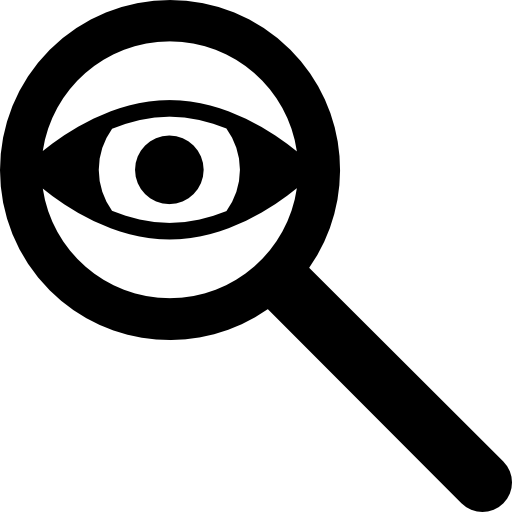 